FLUXOGRAMA ANÁLISE E PROVIDÊNCIAS ADMINISTRATIVAS NA PRESTAÇÃO DE CONTAS PARCIAL(IN TC n.º 14/12) (atualizado 31-01-2022)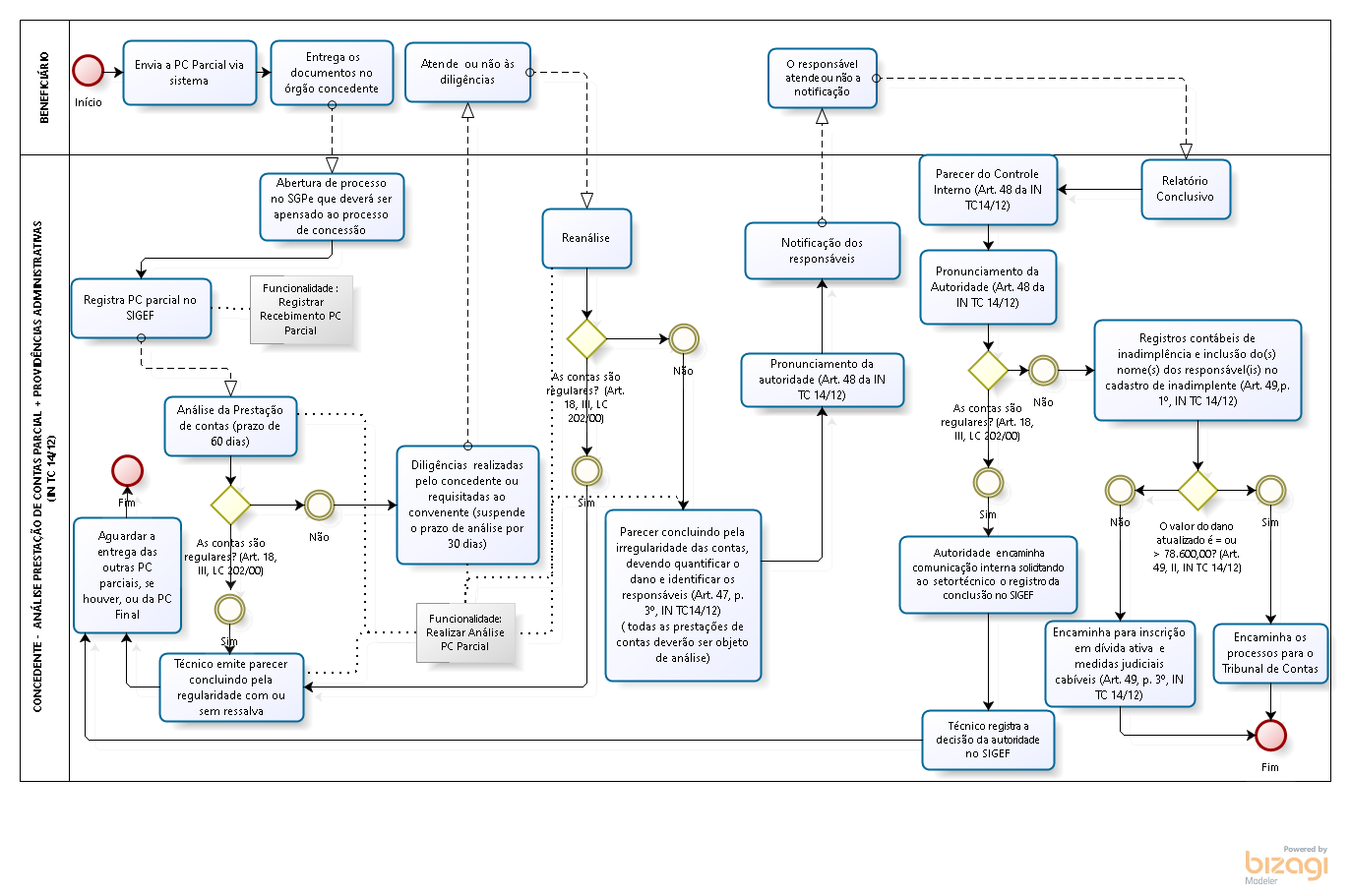 